МИНИСТЕРСТВО НАУКИ  И ВЫСШЕГО ОБРАЗОВАНИЯ РОССИЙСКОЙ ФЕДЕРАЦИИФедеральное государственное бюджетное образовательное учреждениевысшего образования«ИРКУТСКИЙ ГОСУДАРСТВЕННЫЙ УНИВЕРСИТЕТ»Кафедра технологий,  предпринимательства и методик их преподавания ПРОГРАММА Всероссийской научно-практической конференции«ТЕХНОЛОГИЧЕСКОЕ И ПРОФЕССИОНАЛЬНОЕ ОБРАЗОВАНИЕ: ПРОБЛЕМЫ И ПЕРСПЕКТИВЫ»27 октября 2023 г.г. ИркутскОТКРЫТИЕ КОНФЕРЕНЦИИАудитория 316Круглый стол № 1Аудитория 108Модератор:  Рогалева Елена Владимировна, зав. кафедрой технологий, предпринимательства и методик их преподавания, канд. пед. наук, доцентКруглый стол № 2Аудитория 316Модератор:  Третьякова Людмила Робертовна, доцент кафедры технологий, предпринимательства и методик их преподавания, канд. пед. наук, доцент.Круглый стол № 3Аудитория 109Модератор:  Былкова Елена Юрьевна, преподаватель кафедры технологий, предпринимательства и методик их преподаванияМастер-классы С 13.15 до 14.00Мастер-классыС 14.15 до 15.00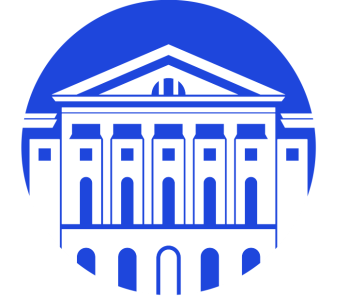 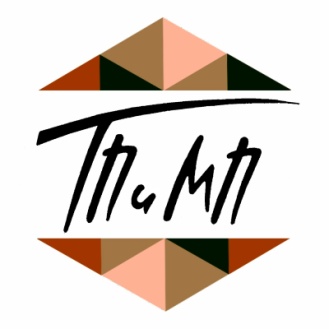 ВремяМероприятиеМесто проведения9.00-10.00Регистрация участниковул. Нижняя Набережная, 6 (холл учебного корпуса №11 ИГУ)10.00-11.00Пленарное заседаниеАуд. 316 ул. Нижняя Набережная, 6 (корпус №11)11.15-12.30Работа круглых столовКруглый стол № 1 – ауд.108Круглый стол № 2 – ауд.316Круглый стол № 3 – ауд.109ул. Нижняя Набережная, 6 (корпус №11)12.30-13.15Обед13.15-14.00Мастер-классы Аудитории уч.корпуса №11 (ул. Нижняя Набережная, 6) и аудитории уч.корпуса № 12 (ул. Нижняя Набережная, 4)14.15-15.00Мастер-классыАудитории уч.корпуса №11 (ул. Нижняя Набережная, 6) и аудитории уч.корпуса № 12 (ул. Нижняя Набережная, 4)Время (Иркутское)Тема выступленияФ.И.О.Образовательная организация, должность10.00 Приветственное словоРогалева Елена Владимировна  ФГБОУ ВО «ИГУ», зав. кафедрой технологий, предпринимательства и методик их преподавания, канд. пед. наук, доцент10.10Мастер-класс «Закусочный сет»ГАПОУ  «Иркутский техникум индустрии питания»ГАПОУ  «Иркутский техникум индустрии питания»10.30Формирование функциональной грамотности средствами технологии ТРИЗ в процессе технологической подготовки школьниковСтепанова Наталья БорисовнаНовосибирский институт повышения квалификации и переподготовки работников образования, старший преподавательВремя(Иркутское)Тема выступленияФ.И.О.Образовательная организация, должность11.15Творческое развитие обучающихся в предметной области "Технология"ПуляевскийВасилий ГермановичМКОУ «Бирюльская СОШ», учитель технологии11.25Интерактивные онлайн-сервисы для работы преподавателей. Виртуальная онлайн-доска Padlet.СолдатоваЕлена ЛеонидовнаМАОУ г. Иркутска СОШ № 69, учитель технологии11.35Способы и приемы составления задач по функциональной грамотности на уроках технологииЕмельянцеваЮлия Владиславовна; ЕмельянцевЕвгений АлександровичМБОУ "СОШ № 7" р.п. Култук, учитель технологии,
"РЖД  лицей № 11" г. Слюдянка, учитель технологии11.45 Основы печного дела в профессиональном самоопределении учащихсяДружинина  Людмила ИвановнаМБОУ СОШ № 50 г. Слюдянка, учитель технологии11.55Использование кластер-технологии на урокахАлексеенко Ольга АнатольевнаМОУ ИРМО "Хомутовская СОШ №1", учитель технологии12.05Трудовое обучение  как отправная точка в выборе профессии
для детей ОВЗТишина Надежда НиколаевнаМБОУ «СОШ № 6» , учитель технологии12.15Предметная область «Технология» как  интеграционный механизм в современном содержании образованияКравченко Светлана ВладимировнаМАОУ гор. Иркутска СОШ  № 63, учитель технологии12.25Использование метода проектов с целью повышения познавательной активности учащихся на уроках технологииБаклушинаТатьяна НиколаевнаМКОУ Невельская СОШ13.35Формирование метапредметных результатов на уроках технологииКомаров Андрей ВасильевичМБОУ Г. Иркутска СОШ № 28Время (Иркутское)Тема выступленияФ.И.О.Образовательная организация, должность11.15Педагогика удивления: Новая парадигма образования XXI века. "Живые уроки технологии в школе"ВедероваНадежда Андреевна;ВолковаЛариса Александровна;ДолговАндрей Валерьевич;ДолговаОлеся ВалерьевнаМБОУ г. Иркутска СОШ с углублённым изучением отдельных предметов № 64, учитель технологии;МБУДО г. Иркутска ЦДТТ, учитель технологии;МБОУ г. Иркутска СОШ №21 им. Ю.А. Гагарина, учитель технологии11.25Практические работы в рамках изучения раздела  "Производство и технологии" в 5,7 классах Жукова Людмила АлександровнаМБОУ Новонукутская СОШ, учитель технологии11.35Организация проектной деятельности в урочной и  внеурочной деятельностиЖаворонкова  Татьяна АлександровнаМБОУ города Иркутска СОШ №50, учитель технологии11.45Проектная деятельность как эффективный метод развития функциональной грамотностиМаркова Инна ВитальевнаМБОУ г. Иркутска СОШ № 7, учитель технологии; МБОУ г. Иркутска гимназия № 1, учитель технологии11.55Сопровождение профессионального самоопределения в образовательных организацияхГорбунова Надежда АнатольевнаМКОУ Залогская ООШ, учитель технологии12.05Финансовая грамотность на уроках технологии и занятиях внеурочной занятости: Учимся для жизниОсипенко Юлия ВладимировнаМКОУ Шелеховского района "СОШ № 5", учитель технологии12.15Элементы интеграции в процессе обучения в рамках предметной области «Технология»АрхароваСветлана АлександровнаМАОУ города Иркутска гимназия № 2, учитель технологииВремя (Иркутское)Тема выступленияФ.И.О.Образовательная организация, должность11.15Творческое развитие обучающихся в предметной области «Технология».Масликова Ольга ВалерьевнаМКОУ "Кежемская СОШ", учитель технологии11.25Деятельностный подход на уроках технологии и внеурочных занятияхПавлов Степан ВикторовичМБОУ  «Боханская СОШ № 2» , учитель технологии11.35Формирование функциональной грамотности, в рамках сотрудничество СОШ и ДОУ, на уроках технологииСамбарова Ирина КлиментьевнаМБОУ г. Иркутска СОШ № 77, учитель технологии11.45Творческая деятельность учащихся как средство развития функциональной грамотности на уроках технологииГабидулин Александр ВалерьевичМБОУ «Русско-Янгутская СОШ имени А.А. Козьмина», учитель технологии11.55«Опыт работы с онлайн-платформами в режиме дистанционного обучения»Тетерина Анжела ВладимировнаМКОУ «Харбатовская СОШ», учитель технологии12.05Урок технологии с использованием технологических линий, разработанных на основе проектной деятельностиЛевицкийАлександр АнатольевичМОУ Шелеховского района "СОШ № 2", учитель технологии12.15Применение бизнес проектирования на уроках технологииШейфлерГалина ЮрьевнаМБОУ «Савватеевская СОШ», учитель технологииАудиторияТема мастер-классаФ.И.О.Образовательная организация, должность105Новогодняя игрушка "Шар"Дринг Полина МихайловнаМБОУ г. Иркутска СОШ № 38, учитель технологии102Индивидуальный итоговый проект "От идеи до её воплощения"Черепанова Ольга ПетровнаМБОУ города Иркутска СОШ № 80, учитель технологии111Мастер-класс по оригамиЖаворонкова  Татьяна АлександровнаМБОУ СОШ № 50, учитель технологии108Изготовление сувенирного магнитика на холодильникКузнецов Анатолий ВасильевичМКОУ  «Качугская СОШ №1» , учитель технологии109Изготовление подарочного сувенираАлександрова Ирина АлександровнаМОУ ИРМО «Хомутовская СОШ № 2»107Использование ЭОР на занятиях для повышения мотивации обученияПереваловаЮлия Викторовна;ЧемякинАлександр ВладимировичМБОУ города Иркутска СОШ № 77, учитель технологии; МБОУ города Иркутска детско-юношеский центр «Илья Муромец» , учитель технологии19"Брелок. Японская вышивка "Боро""Христолюбова Людмила АнатольевнаЧОУ "Образовательный комплекс "Точка будущего"", учитель технологии15Энкаустика - нетрадиционная техника рисованияМалиновская Елена Анатольевна;Чагина Ксения АнтоновнаСтруктурное подразделение МБОУ ШР Шелеховский лицей СОШ села Баклаши им. А.П. Белобородова, учитель технологии23Мастер-класс "Использование метода проектов при изготовлении подставки под горячее"Яковлев Евгений ВладимировичМАОУ "СОШ № 5", учитель технологииАудиторияТема выступленияФ.И.О.Образовательная организация, должность19"Символ года"Кузнецова Татьяна НадзэровнаМБОУ г. Иркутска  СОШ № 38, учитель технологии15В Волшебном мире кулинарииВолковаЛариса Александровна;ДолговАндрей Валерьевич;ДолговаОлеся ВалерьевнаМБОУ г.  Иркутска ЦДТТ, учитель технологии;МБОУ г. Иркутска СОШ №21 им. Ю.А. Гагарина, учитель технологии102Цветочные броши из фетраБаклушина Татьяна НиколаевнаМКОУ  Невельская ООШ, учитель технологии111Техника пейт-арт "Декоративная тарелка "Жукова Людмила АлександровнаМБОУ Новонукутская СОШ, учитель технологии108Идея упаковки для подаркаРевунова Наталья НиколаевнаМБОУ города Иркутска СОШ № 30, учитель технологии109Изготовление оберега "Ловец снов"Канина Оксана ПавловнаМОУ ИРМО "Уриковская СОШ", учитель технологии105Дидактические возможности использования модульного оригами в программе обучения технологии 5 классНеустроев Юрий ГеннадьевичМБОУ «Гимназия № 1» , учитель технологии23мастер-класс " Изготовление  русской национальной игрушки из глины на уроках технологии" 5 классПоняков Андрей МихайловичМБОУ СОШ № 17, учитель технологииУч.маст.Мебель из древесины для отдыха и туризмаКоронскийАлександр АнатольевичМБОУ г. Иркутска СОШ №30, учитель технологии12Народная краса. Куклы в национальном стилеБураева Туяна ГеоргиевнаМуниципальное бюджетное общеобразовательное учреждение "Боханская СОШ №1"